Parent InformationPLEASE NOTE - THE TIMES OF ZOOM MEETINGS HAVE CHANGED AND ARE LONGER AS WE NOW HAVE FULL ACCESS TO ZOOMThis sheet contains all the links your child will need to access remote learning during their time away from school. Each week your child will receive a combination of:Live Learning: provided through Zoom by the teacher, children will receive direct teaching. The teacher will teach the concept and the children will have an opportunity to try some questions before completing a task independently.Remote learning: The children will use resources, as specified by the teacher, to complete work independently at home. These will be provided in your weekly packs.Parent InformationPLEASE NOTE - THE TIMES OF ZOOM MEETINGS HAVE CHANGED AND ARE LONGER AS WE NOW HAVE FULL ACCESS TO ZOOMThis sheet contains all the links your child will need to access remote learning during their time away from school. Each week your child will receive a combination of:Live Learning: provided through Zoom by the teacher, children will receive direct teaching. The teacher will teach the concept and the children will have an opportunity to try some questions before completing a task independently.Remote learning: The children will use resources, as specified by the teacher, to complete work independently at home. These will be provided in your weekly packs.Parent InformationPLEASE NOTE - THE TIMES OF ZOOM MEETINGS HAVE CHANGED AND ARE LONGER AS WE NOW HAVE FULL ACCESS TO ZOOMThis sheet contains all the links your child will need to access remote learning during their time away from school. Each week your child will receive a combination of:Live Learning: provided through Zoom by the teacher, children will receive direct teaching. The teacher will teach the concept and the children will have an opportunity to try some questions before completing a task independently.Remote learning: The children will use resources, as specified by the teacher, to complete work independently at home. These will be provided in your weekly packs.Parent InformationPLEASE NOTE - THE TIMES OF ZOOM MEETINGS HAVE CHANGED AND ARE LONGER AS WE NOW HAVE FULL ACCESS TO ZOOMThis sheet contains all the links your child will need to access remote learning during their time away from school. Each week your child will receive a combination of:Live Learning: provided through Zoom by the teacher, children will receive direct teaching. The teacher will teach the concept and the children will have an opportunity to try some questions before completing a task independently.Remote learning: The children will use resources, as specified by the teacher, to complete work independently at home. These will be provided in your weekly packs.Parent InformationPLEASE NOTE - THE TIMES OF ZOOM MEETINGS HAVE CHANGED AND ARE LONGER AS WE NOW HAVE FULL ACCESS TO ZOOMThis sheet contains all the links your child will need to access remote learning during their time away from school. Each week your child will receive a combination of:Live Learning: provided through Zoom by the teacher, children will receive direct teaching. The teacher will teach the concept and the children will have an opportunity to try some questions before completing a task independently.Remote learning: The children will use resources, as specified by the teacher, to complete work independently at home. These will be provided in your weekly packs.Key text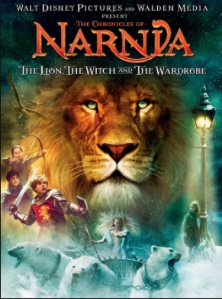 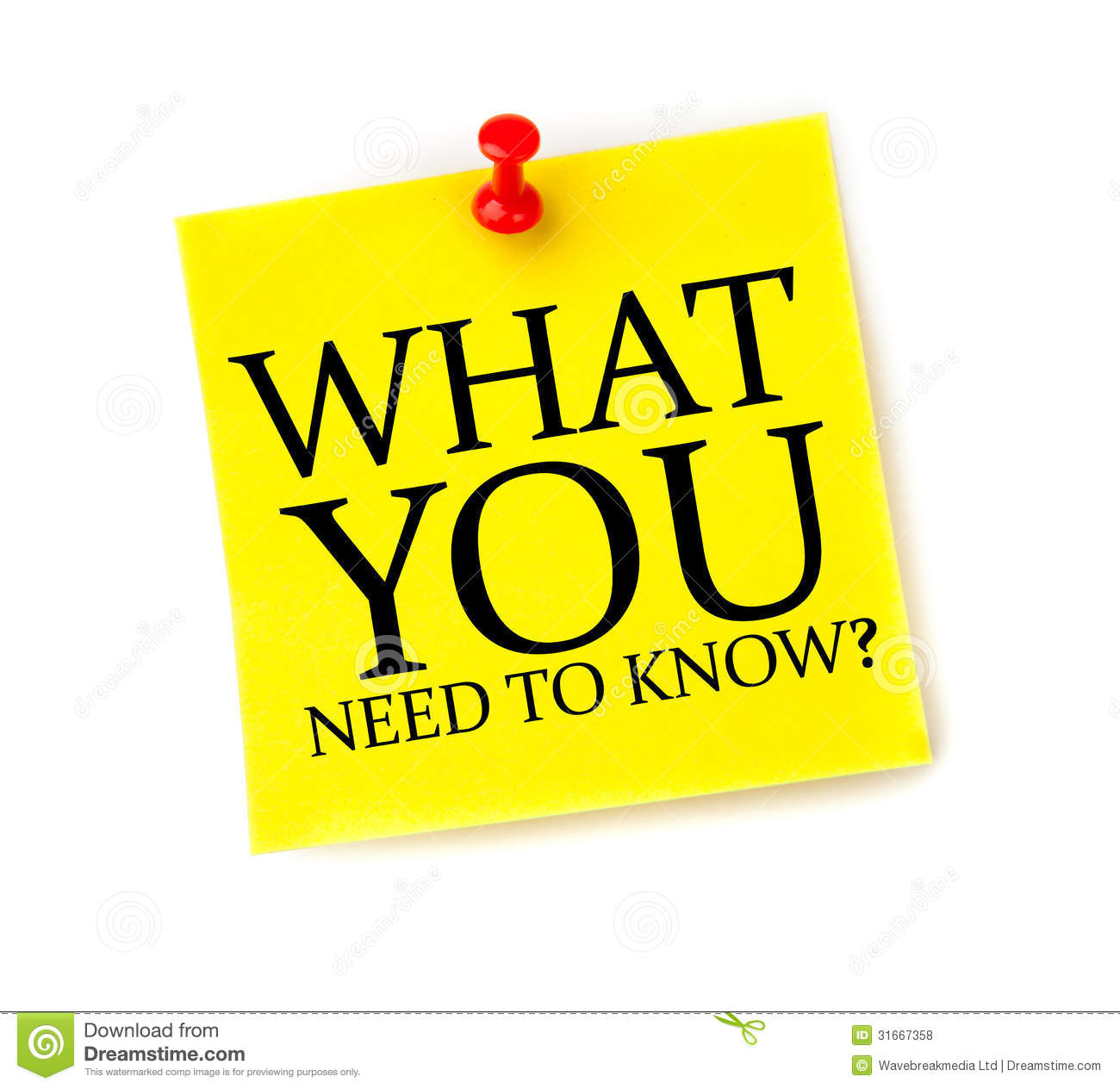 For support you can:1.Ask the teacher at the end of a Zoom live learning session2. Email ML-admin@vennacademy.org For support you can:1.Ask the teacher at the end of a Zoom live learning session2. Email ML-admin@vennacademy.org If you are struggling to get connected or have lost your passwords, we can help! Email ML-admin@vennacademy.orgIf you are struggling to get connected or have lost your passwords, we can help! Email ML-admin@vennacademy.orgKey textLearningEnglishZOOM MEETING : 9 – 10.30MathsZOOM MEETING: 11 - 12MathsZOOM MEETING: 11 - 12Foundation SubjectsZOOM MEETING: 1.15 – 2.15Story Time ZoomZOOM MEETING 3 – 3.15MondayDate: 25.1.21SHARED READING: To explain the meaning of new vocabularyENGLISH: To engage with a poemThe JabberwockyVideo of the poem:https://www.youtube.com/watch?v=GLQos7-Vq8MY5 pack 2 session ALT: To use multiples to solve division problems.Y5 pack 2 session ALT: To use multiples to solve division problems.HISTORYLT: To understand the great medicinal discoveries in the Victorian era ALL INFORMATION AND ACTIVITIES FOR THIS ARE SET AS TO Dos ON YOUR CHILD’S PURPLE MASH ACCOUNT.Task 1: using the information cards, create a time line on Purple Mash, putting in the information in the correct order.Task 2: Using the Famous people section of Purple Mash create an information text on Florence Nightingale/Edward Jenner or choose another from the timeline and research online.WEBLINKS:https://www.purplemash.com/FLORENCE NIGHTINGALEhttps://www.natgeokids.com/uk/discover/history/general-history/florence-nightingale/LOUIS PASTEURhttps://www.ducksters.com/biography/scientists/louis_pasteur.phpMARIE CURIEhttps://www.bbc.co.uk/bitesize/topics/zd4dy9q/articles/z6bnd6fTuesdayDate: 26.1.21Shared reading:To compare the actions of characters.ENGLISH:To generate vocabulary to write an opening.Y5 Pack 2 session BLT: To explore different division strategiesY5 Pack 2 session BLT: To explore different division strategiesSCIENCELT: To understand how a foetus develops inside the wombALL THE INFORMATION NEEDED IS IN YOUR CHILD’S WORK PACKTHE TASK IS TO WRITE AN INFORMATION TEXT EXPLAINING THE GROWTH OF A FOETUS. THERE IS WRITTTEN INFORMATION, PICTURES AND LABELS THAT THEY CAN USE TO ORGANISE AND CREATE THEIR WORK WEBLINKSbaby//pregnancy-week-by-weekhttps://www.dkfindout.com/uk/human-body/lifecycle/growing-in-wombhttp://www.bbc.co.uk/education/clips/z3pwv4jWednesdayDate: 27.1.21Shared Reading:Use a text to answer questions and explain.ENGLISH:To plan an openingY5 pack 2 session CLT: To solve division with grouping and sharing strategiesY5 pack 2 session CLT: To solve division with grouping and sharing strategiesARTLT: To use natural materials to create a sculptureIF POSSIBLE HAVE THINGS LIKE SPAGHETTI, PASTA, RICE, RED LENTILS FOR YOUR CHILD TO USE.A TASK WILL ALSO BE SET ON PURPLE MASH FOR THIS.https://www.redtedart.com/kids-get-arty-andy-goldsworthyThursdayDate: 28.1.21Shared Reading:To predict a plot using the text as evidence.ENGLISH:To write an openingY5 Pack 2 Session DLT: To explore different models to represent divisionY5 Pack 2 Session DLT: To explore different models to represent divisionFridayDate: 29.1.21SHARED READINGENGLISH:To plan the build upCONSOLIDATION OF LEARNINGWHITE ROSE INVESTIGATION ACTIVITIESCONSOLIDATION OF LEARNINGWHITE ROSE INVESTIGATION ACTIVITIESCOMPUTINGLT: To gain a greater understanding of the impact sharing digital data can haveACTIVITIES WILL BE SET ON PURPLE MASH FOR YOUR CHILD TO COMPLETE.https://www.purplemash.com/Additional learning throughout the weekFeel free to complete as much of your CGP learning books in all subjects. If you have questions, want help or feedback on pages you have tried alone without being set the pages please email or ask on Zoom. As well as the extra activities set on Purple Mash, your child can access any of the activities they want to try.TT Rockstars – your child needs to continue to practise their times tables and this is a great way to do it!Log into Espresso where there a lots of videos and tutorials to find out more about what you are learningHave you tried Youtube drawing tutorials- these guide you through a lot of cool things to draw in easy step by step guides. Have a go these are great fun! Look at BBC Bitesize where there a lots of games and activities linked to learning. Also look at CBBC who are showing lessons and activities daily between 9.00am and 12.00pm and also through iPlayer.Creative task! Use any medium you have available (colours, paints or if you don’t have access you can use Sketchpad 5.1 - Draw, Create, Share!) or 2create to explore the art activity. Please take pictures and share your work on Twitter, upload to Purple Mash or email them to us ml-admin@vennaacdemy.orgHappy Learning!Additional learning throughout the weekFeel free to complete as much of your CGP learning books in all subjects. If you have questions, want help or feedback on pages you have tried alone without being set the pages please email or ask on Zoom. As well as the extra activities set on Purple Mash, your child can access any of the activities they want to try.TT Rockstars – your child needs to continue to practise their times tables and this is a great way to do it!Log into Espresso where there a lots of videos and tutorials to find out more about what you are learningHave you tried Youtube drawing tutorials- these guide you through a lot of cool things to draw in easy step by step guides. Have a go these are great fun! Look at BBC Bitesize where there a lots of games and activities linked to learning. Also look at CBBC who are showing lessons and activities daily between 9.00am and 12.00pm and also through iPlayer.Creative task! Use any medium you have available (colours, paints or if you don’t have access you can use Sketchpad 5.1 - Draw, Create, Share!) or 2create to explore the art activity. Please take pictures and share your work on Twitter, upload to Purple Mash or email them to us ml-admin@vennaacdemy.orgHappy Learning!Additional learning throughout the weekFeel free to complete as much of your CGP learning books in all subjects. If you have questions, want help or feedback on pages you have tried alone without being set the pages please email or ask on Zoom. As well as the extra activities set on Purple Mash, your child can access any of the activities they want to try.TT Rockstars – your child needs to continue to practise their times tables and this is a great way to do it!Log into Espresso where there a lots of videos and tutorials to find out more about what you are learningHave you tried Youtube drawing tutorials- these guide you through a lot of cool things to draw in easy step by step guides. Have a go these are great fun! Look at BBC Bitesize where there a lots of games and activities linked to learning. Also look at CBBC who are showing lessons and activities daily between 9.00am and 12.00pm and also through iPlayer.Creative task! Use any medium you have available (colours, paints or if you don’t have access you can use Sketchpad 5.1 - Draw, Create, Share!) or 2create to explore the art activity. Please take pictures and share your work on Twitter, upload to Purple Mash or email them to us ml-admin@vennaacdemy.orgHappy Learning!Additional learning throughout the weekFeel free to complete as much of your CGP learning books in all subjects. If you have questions, want help or feedback on pages you have tried alone without being set the pages please email or ask on Zoom. As well as the extra activities set on Purple Mash, your child can access any of the activities they want to try.TT Rockstars – your child needs to continue to practise their times tables and this is a great way to do it!Log into Espresso where there a lots of videos and tutorials to find out more about what you are learningHave you tried Youtube drawing tutorials- these guide you through a lot of cool things to draw in easy step by step guides. Have a go these are great fun! Look at BBC Bitesize where there a lots of games and activities linked to learning. Also look at CBBC who are showing lessons and activities daily between 9.00am and 12.00pm and also through iPlayer.Creative task! Use any medium you have available (colours, paints or if you don’t have access you can use Sketchpad 5.1 - Draw, Create, Share!) or 2create to explore the art activity. Please take pictures and share your work on Twitter, upload to Purple Mash or email them to us ml-admin@vennaacdemy.orgHappy Learning!Additional learning throughout the weekFeel free to complete as much of your CGP learning books in all subjects. If you have questions, want help or feedback on pages you have tried alone without being set the pages please email or ask on Zoom. As well as the extra activities set on Purple Mash, your child can access any of the activities they want to try.TT Rockstars – your child needs to continue to practise their times tables and this is a great way to do it!Log into Espresso where there a lots of videos and tutorials to find out more about what you are learningHave you tried Youtube drawing tutorials- these guide you through a lot of cool things to draw in easy step by step guides. Have a go these are great fun! Look at BBC Bitesize where there a lots of games and activities linked to learning. Also look at CBBC who are showing lessons and activities daily between 9.00am and 12.00pm and also through iPlayer.Creative task! Use any medium you have available (colours, paints or if you don’t have access you can use Sketchpad 5.1 - Draw, Create, Share!) or 2create to explore the art activity. Please take pictures and share your work on Twitter, upload to Purple Mash or email them to us ml-admin@vennaacdemy.orgHappy Learning!Additional learning throughout the weekFeel free to complete as much of your CGP learning books in all subjects. If you have questions, want help or feedback on pages you have tried alone without being set the pages please email or ask on Zoom. As well as the extra activities set on Purple Mash, your child can access any of the activities they want to try.TT Rockstars – your child needs to continue to practise their times tables and this is a great way to do it!Log into Espresso where there a lots of videos and tutorials to find out more about what you are learningHave you tried Youtube drawing tutorials- these guide you through a lot of cool things to draw in easy step by step guides. Have a go these are great fun! Look at BBC Bitesize where there a lots of games and activities linked to learning. Also look at CBBC who are showing lessons and activities daily between 9.00am and 12.00pm and also through iPlayer.Creative task! Use any medium you have available (colours, paints or if you don’t have access you can use Sketchpad 5.1 - Draw, Create, Share!) or 2create to explore the art activity. Please take pictures and share your work on Twitter, upload to Purple Mash or email them to us ml-admin@vennaacdemy.orgHappy Learning!